Výběr 20 literárních děl k ústní maturitní zkoušce z českého jazyka a literatury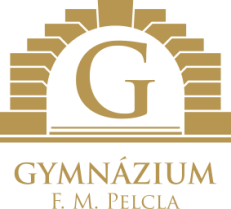 Rychnov nad Kněžnou dne			Podpis studenta:		Jméno: Třída: Školní rok: ČÍSLOAUTORNÁZEV DÍLASvětová a česká literatura do konce 18. století (min. 2 literární díla)Světová a česká literatura do konce 18. století (min. 2 literární díla)Světová a česká literatura do konce 18. století (min. 2 literární díla)1.2.Světová a česká literatura 19. století (min. 3 literární díla)Světová a česká literatura 19. století (min. 3 literární díla)Světová a česká literatura 19. století (min. 3 literární díla)3.4.5.6.7.Světová literatura 20. a 21. století (min. 4 literární díla)Světová literatura 20. a 21. století (min. 4 literární díla)Světová literatura 20. a 21. století (min. 4 literární díla)8.9.10.11.12.13.Česká literatura 20. a 21. století (min. 5 literárních děl)Česká literatura 20. a 21. století (min. 5 literárních děl)Česká literatura 20. a 21. století (min. 5 literárních děl)14.15.16.17.18.19.20.